PREAMBLECocaine Anonymous is a fellowship of men and women who share their experience, strength and hope with each other, that they may solve their common problem and help others to recover from their addiction.The only requirement for membershipis a desire to stop using cocaine and all other mind-altering substances.  There are no dues of fees for membership; we are self-supporting through our own contributions. We are not allied with any sect, denomination, politics, organization or institution. We do not wish to engage in any controversy and we neither endorse nor oppose any causes. Our primary purpose is to stay free from cocaine and all other mind-altering substances, and to help others achieve the same freedom. *We use the Twelve Steps of Recovery because it has already been proven that the Twelve Step Recovery Program works.(*Reprinted and adapted with permission of AA Grapevine, Inc.)Southern AB Area ofCocaine Anonymous1-833-762-3700ca-ab.orgWorld Service Office ofCocaine Anonymous1-800-347-8998ca.orgPHONE  NUMBERSCOCAINEANONYMOUS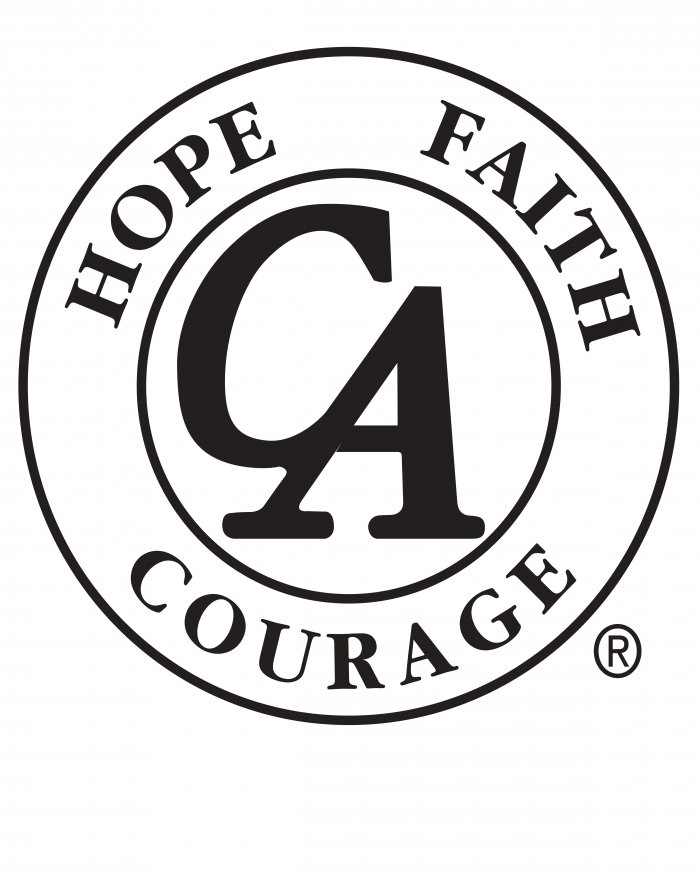  “We’re Here andWe’re Free”District of Medicine Hat, AB“HOPE DEALERS”Autism Respite Centre337 - Division Ave NWEDNESDAY @ 7:30 pm“WHERE HOPE BEGINS”Alano Social Club466 Macleod Trail SESUNDAY @ 5:30 pm